ПРАВИТЕЛЬСТВО РОССИЙСКОЙ ФЕДЕРАЦИИПОСТАНОВЛЕНИЕот 3 марта 2010 г. N 118ОБ УТВЕРЖДЕНИИ ПОЛОЖЕНИЯО ПОДГОТОВКЕ, СОГЛАСОВАНИИ И УТВЕРЖДЕНИИТЕХНИЧЕСКИХ ПРОЕКТОВ РАЗРАБОТКИ МЕСТОРОЖДЕНИЙ ПОЛЕЗНЫХИСКОПАЕМЫХ И ИНОЙ ПРОЕКТНОЙ ДОКУМЕНТАЦИИ НА ВЫПОЛНЕНИЕРАБОТ, СВЯЗАННЫХ С ПОЛЬЗОВАНИЕМ УЧАСТКАМИ НЕДР, ПО ВИДАМПОЛЕЗНЫХ ИСКОПАЕМЫХ И ВИДАМ ПОЛЬЗОВАНИЯ НЕДРАМИВ соответствии со статьей 23.2 Закона Российской Федерации "О недрах" Правительство Российской Федерации постановляет:Утвердить прилагаемое Положение о подготовке, согласовании и утверждении технических проектов разработки месторождений полезных ископаемых и иной проектной документации на выполнение работ, связанных с пользованием участками недр, по видам полезных ископаемых и видам пользования недрами.Председатель ПравительстваРоссийской ФедерацииВ.ПУТИНУтвержденоПостановлением ПравительстваРоссийской Федерацииот 3 марта 2010 г. N 118ПОЛОЖЕНИЕО ПОДГОТОВКЕ, СОГЛАСОВАНИИ И УТВЕРЖДЕНИИТЕХНИЧЕСКИХ ПРОЕКТОВ РАЗРАБОТКИ МЕСТОРОЖДЕНИЙ ПОЛЕЗНЫХИСКОПАЕМЫХ И ИНОЙ ПРОЕКТНОЙ ДОКУМЕНТАЦИИ НА ВЫПОЛНЕНИЕРАБОТ, СВЯЗАННЫХ С ПОЛЬЗОВАНИЕМ УЧАСТКАМИ НЕДР, ПО ВИДАМПОЛЕЗНЫХ ИСКОПАЕМЫХ И ВИДАМ ПОЛЬЗОВАНИЯ НЕДРАМИI. ОБЩИЕ ПОЛОЖЕНИЯ1. Настоящее Положение устанавливает порядок подготовки, согласования и утверждения технических проектов разработки месторождений полезных ископаемых и иной проектной документации на выполнение работ, связанных с пользованием участками недр (далее - проектная документация), по видам полезных ископаемых и видам пользования недрами.2. Подготовка проектной документации заключается в разработке обоснованных технических и технологических решений, обеспечивающих выполнение условий пользования участком недр, рациональное комплексное использование и охрану недр, а также выполнение требований законодательства Российской Федерации о недрах.3. Подготовка проектной документации осуществляется пользователем недр или организацией, привлекаемой пользователем недр для подготовки проектной документации (далее - проектная организация), на основании технического задания на проектирование, разработанного и утвержденного пользователем недр, и имеющейся геологической и иной информации о недрах.4. Проектная документация, подготовленная проектной организацией, подписывается уполномоченным лицом проектной организации, заверяется печатью этой организации (при наличии печати) и передается пользователю недр для согласования и утверждения в установленном порядке.(в ред. Постановления Правительства РФ от 10.12.2016 N 1336)5. Проектная документация, за исключением технических проектов разработки месторождений общераспространенных полезных ископаемых и иной проектной документации на выполнение работ, связанных с пользованием участками недр местного значения (далее - документация по участкам недр местного значения), до утверждения пользователем недр подлежит согласованию с комиссией, создаваемой Федеральным агентством по недропользованию или его соответствующим территориальным органом (далее - комиссия). Организационное обеспечение деятельности комиссии возлагается на Федеральное агентство по недропользованию или его соответствующий территориальный орган.(в ред. Постановления Правительства РФ от 02.04.2014 N 259)Документация по участкам недр местного значения до утверждения пользователем недр подлежит согласованию с уполномоченным органом государственной власти соответствующего субъекта Российской Федерации (далее - уполномоченный орган).(абзац введен Постановлением Правительства РФ от 02.04.2014 N 259)6. В состав комиссии, создаваемой Федеральным агентством по недропользованию, включаются представители Министерства природных ресурсов и экологии Российской Федерации, Федерального агентства по недропользованию, Федеральной службы по надзору в сфере природопользования, Федеральной службы по экологическому, технологическому и атомному надзору.В состав комиссии, создаваемой территориальным органом Федерального агентства по недропользованию, включаются представители территориальных органов Федерального агентства по недропользованию, Федеральной службы по надзору в сфере природопользования, Федеральной службы по экологическому, технологическому и атомному надзору, а также представители органов исполнительной власти соответствующего субъекта Российской Федерации в области охраны окружающей среды.К работе комиссии привлекаются при необходимости специалисты специализированных научно-исследовательских проектных и иных организаций в сфере недропользования.(в ред. Постановления Правительства РФ от 04.08.2018 N 913)7. Согласование проектной документации комиссией, создаваемой Федеральным агентством по недропользованию, или комиссиями, создаваемыми его территориальными органами, осуществляется с учетом критериев отнесения рассматриваемых вопросов к компетенции соответствующей комиссии, определяемых Министерством природных ресурсов и экологии Российской Федерации.II. ВИДЫ ПРОЕКТНОЙ ДОКУМЕНТАЦИИ, ПОДЛЕЖАЩЕЙ СОГЛАСОВАНИЮ8. Комиссия осуществляет согласование проектной документации, за исключением документации по участкам недр местного значения, в отношении следующих видов пользования недрами:(в ред. Постановления Правительства РФ от 02.04.2014 N 259)а) геологическое изучение, включая поиск и оценку месторождений полезных ископаемых, а также геологическое изучение и оценка пригодности участков недр для строительства и эксплуатации подземных сооружений, не связанных с добычей полезных ископаемых;б) разведка и добыча полезных ископаемых, в том числе использование отходов горнодобывающего производства и связанных с ним перерабатывающих производств, а также размещение в пластах горных пород попутных вод, вод, использованных пользователями недр для собственных производственных и технологических нужд при разведке и добыче углеводородного сырья, и вод, образующихся у пользователей недр, осуществляющих разведку и добычу, а также первичную переработку калийных и магниевых солей;(в ред. Постановлений Правительства РФ от 19.12.2015 N 1395, от 27.12.2019 N 1884)в) геологическое изучение, разведка и добыча полезных ископаемых, осуществляемых по совмещенной лицензии;г) строительство и эксплуатация подземных сооружений, не связанных с добычей полезных ископаемых.8(1). Уполномоченный орган осуществляет согласование документации по участкам недр местного значения в отношении следующих видов пользования недрами:а) геологическое изучение, включая поиск и оценку месторождений общераспространенных полезных ископаемых, а также геологическое изучение и оценка пригодности участков недр для строительства и эксплуатации подземных сооружений местного и регионального значения, не связанных с добычей полезных ископаемых;б) разведка и добыча общераспространенных полезных ископаемых;в) геологическое изучение, разведка и добыча общераспространенных полезных ископаемых, осуществляемые по совмещенной лицензии;г) строительство и эксплуатация подземных сооружений местного и регионального значения, не связанных с добычей полезных ископаемых;д) геологическое изучение, включая поиск и оценку месторождений полезных ископаемых, добыча полезных ископаемых или геологическое изучение и добыча полезных ископаемых, осуществляемые по совмещенной лицензии, - в отношении подземных вод, которые используются для целей питьевого и хозяйственно-бытового водоснабжения или технологического обеспечения водой объектов промышленности либо объектов сельскохозяйственного назначения и объем добычи которых составляет не более 500 кубических метров в сутки.(пп. "д" введен Постановлением Правительства РФ от 23.10.2015 N 1133)(п. 8(1) введен Постановлением Правительства РФ от 02.04.2014 N 259)9. Комиссия осуществляет согласование проектной документации в отношении следующих видов полезных ископаемых:а) твердые полезные ископаемые - проект опытно-промышленной разработки месторождения, технический проект разработки месторождения, технический проект ликвидации или консервации горных выработок, скважин, иных подземных сооружений, технологическая схема первичной переработки минерального сырья;(в ред. Постановления Правительства РФ от 02.04.2014 N 259)б) углеводородное сырье - проект опытной (пробной) эксплуатации поисковой скважины, проект пробной эксплуатации единичных разведочных скважин, проект пробной эксплуатации месторождения (залежи), технологическая схема разработки месторождения, технологический проект разработки месторождения и дополнения к ним;(в ред. Постановлений Правительства РФ от 18.02.2016 N 117, от 04.08.2018 N 913)в) подземные воды, за исключением подземных вод, указанных в подпункте "б" пункта 9(1) и пункте 10 настоящего Положения:(в ред. Постановления Правительства РФ от 23.10.2015 N 1133)при пользовании недрами для добычи питьевых и технических подземных вод - проект водозабора;при пользовании недрами для разведки и добычи, а также для геологического изучения, разведки и добычи минеральных, теплоэнергетических и промышленных подземных вод, осуществляемых по совмещенной лицензии, - проект опытно-промышленной разработки месторождения (участка), технологическая схема разработки месторождения (участка) и проект разработки месторождения (участка).9(1). Уполномоченный орган осуществляет согласование документации по участкам недр местного значения в отношении:а) общераспространенных полезных ископаемых - проекта опытно-промышленной разработки месторождений полезных ископаемых, технического проекта разработки месторождений полезных ископаемых, технического проекта ликвидации или консервации горных выработок, технологической схемы первичной переработки общераспространенных полезных ископаемых;б) подземных вод, которые используются для целей питьевого и хозяйственно-бытового водоснабжения или технологического обеспечения водой объектов промышленности либо объектов сельскохозяйственного назначения и объем добычи которых составляет не более 500 кубических метров в сутки, - проекта водозабора.(п. 9(1) в ред. Постановления Правительства РФ от 23.10.2015 N 1133)10. Проектная документация на добычу подземных вод для собственных производственных и технологических нужд при осуществлении пользователями недр разведки и добычи иных видов полезных ископаемых или по совмещенной лицензии для геологического изучения, разведки и добычи иных видов полезных ископаемых в границах предоставленных им горных отводов и (или) геологических отводов, а также на размещение в пластах горных пород попутных вод, вод, использованных пользователями недр для собственных производственных и технологических нужд при разведке и добыче углеводородного сырья, и вод, образующихся у пользователей недр, осуществляющих разведку и добычу, а также первичную переработку калийных и магниевых солей, согласовывается в составе проектной документации на разработку соответствующего вида полезного ископаемого или в виде самостоятельного проекта.(в ред. Постановлений Правительства РФ от 03.08.2011 N 651, от 19.12.2015 N 1395, от 27.12.2019 N 1884)11. При пользовании недрами для строительства и эксплуатации подземных сооружений, не связанных с добычей полезных ископаемых, согласованию с комиссией подлежит проектная документация в отношении:а) строительства и эксплуатации в пластах горных пород различных видов хранилищ углеводородного сырья и продуктов его переработки;б) размещения отходов производства и потребления;в) захоронения радиоактивных, токсичных и иных опасных отходов в глубоких горизонтах, обеспечивающих локализацию таких отходов.III. ОСНОВНЫЕ ТРЕБОВАНИЯ К СОДЕРЖАНИЮПРОЕКТНОЙ ДОКУМЕНТАЦИИ12. В проектную документацию включаются:а) мероприятия по безопасному ведению работ, связанных с пользованием недрами;б) мероприятия по рациональному использованию и охране недр;в) мероприятия по обеспечению требований в области охраны окружающей среды и обеспечения экологической безопасности при пользовании недрами;г) информация о сроках и условиях выполнения работ по консервации и (или) ликвидации горных выработок, скважин, иных подземных сооружений, а также рекультивации земель.13. В проектную документацию помимо мероприятий и информации, предусмотренных пунктом 12 настоящего Положения, включаются также обоснованные варианты проектных решений, в том числе:а) в проектную документацию на разработку месторождений твердых полезных ископаемых, размещение в пластах горных пород вод, образующихся у пользователей недр, осуществляющих разведку и добычу, а также первичную переработку калийных и магниевых солей, а также на разработку месторождений общераспространенных полезных ископаемых - в отношении:(в ред. Постановления Правительства РФ от 27.12.2019 N 1884)объема работ, сроков начала и завершения работ;порядка ввода эксплуатационных объектов в разработку;технико-экономических показателей разработки месторождения полезных ископаемых, в том числе уровней годовой добычи полезных ископаемых, степени извлечения основных и попутных полезных ископаемых из недр;срока выхода на проектную мощность;порядка и условий осуществления первичной переработки (обогащения) полезных ископаемых;выделения мест размещения вод, образующихся у пользователей недр, осуществляющих разведку и добычу, а также первичную переработку калийных и магниевых солей, способов и режимов эксплуатации скважин, выбора контрольно-измерительной аппаратуры для обеспечения ведения мониторинга подземных вод, состава и максимально допустимых объемов размещаемых в пластах горных пород вод, образующихся у пользователей недр, осуществляющих разведку и добычу, а также первичную переработку калийных и магниевых солей;(абзац введен Постановлением Правительства РФ от 27.12.2019 N 1884)б) в проектную документацию на разработку месторождений углеводородного сырья, размещение в пластах горных пород попутных вод и вод, использованных пользователями недр для собственных производственных и технологических нужд при разведке и добыче углеводородного сырья - в отношении:(в ред. Постановления Правительства РФ от 19.12.2015 N 1395)выделения эксплуатационных объектов и мест размещения попутных вод и вод, использованных пользователями недр для собственных нужд, за исключением объектов, указанных в подпункте "д" настоящего пункта;(в ред. Постановления Правительства РФ от 19.12.2015 N 1395)выбора способов и агентов воздействия на пласт;выбора системы размещения и плотности сеток добывающих и нагнетательных скважин (кроме одиночных поглощающих поисковых и разведочных скважин);(в ред. Постановления Правительства РФ от 19.12.2015 N 1395)уровней, темпов добычи углеводородов и жидкости из пластов, закачки в них вытесняющих агентов;применения методов повышения степени извлечения и интенсификации добычи углеводородов, предупреждения осложнений при эксплуатации скважин и борьбы с ними, контроля и регулирования процессов разработки месторождений;способов и режимов эксплуатации скважин;показателей коэффициентов извлечения углеводородов, эксплуатации и использования фонда скважин;конструкции скважин и технологий производства буровых работ, методов вскрытия пластов и освоения скважин;мероприятий по обеспечению использования и утилизации попутного нефтяного газа;состава и максимально допустимых объемов размещаемых в пластах горных пород попутных вод и вод, использованных пользователями недр для собственных производственных и технологических нужд при разведке и добыче углеводородного сырья;(абзац введен Постановлением Правительства РФ от 19.12.2015 N 1395)в) в проектную документацию на разработку месторождений подземных вод - в отношении:выбора конструкций эксплуатационных скважин, технологий производства буровых работ и оборудования водоприемной части скважин;выбора контрольно-измерительной аппаратуры для обеспечения ведения мониторинга подземных вод;г) в проектную документацию на строительство и эксплуатацию подземных сооружений, не связанных с добычей полезных ископаемых, - в отношении:состава отходов и технологий их предварительной подготовки, объемов отходов, подлежащих захоронению;объемов жидкостей или газов, которые намечается разместить в подземных хранилищах, размеров горных выработок для строительства подземных сооружений в соответствии с их целевым назначением;типа и способа строительства подземных сооружений, технологии строительства и конструкции поглощающих и наблюдательных скважин на целевой пласт или пласты-коллекторы, а также на буферные горизонты и горизонты зоны активного водообмена;оптимальных режимов эксплуатации подземного сооружения;технологической схемы наземных частей подземных сооружений (если проектной документацией предусматривается их наличие);д) в проектную документацию на размещение в пластах горных пород попутных вод и вод, использованных пользователями недр для собственных производственных и технологических нужд при разведке и добыче углеводородного сырья, - в отношении:выделения мест размещения попутных вод и вод, использованных пользователями недр для собственных производственных и технологических нужд;конструкции поглощающих скважин;состава и максимально допустимых объемов размещаемых в пластах горных пород попутных вод и вод, использованных пользователями недр для собственных производственных и технологических нужд при разведке и добыче углеводородного сырья;(пп. "д" введен Постановлением Правительства РФ от 19.12.2015 N 1395)е) в проектную документацию на размещение в пластах горных пород вод, образующихся у пользователей недр, осуществляющих разведку и добычу, а также первичную переработку калийных и магниевых солей, - в отношении:выделения мест размещения вод, образующихся у пользователей недр, осуществляющих разведку и добычу, а также первичную переработку калийных и магниевых солей;способов и режимов эксплуатации скважин;выбора контрольно-измерительной аппаратуры для обеспечения ведения мониторинга подземных вод;состава и максимально допустимых объемов размещаемых в пластах горных пород вод, образующихся у пользователей недр, осуществляющих разведку и добычу, а также первичную переработку калийных и магниевых солей.(пп. "е" введен Постановлением Правительства РФ от 27.12.2019 N 1884)14. Требования к структуре и оформлению проектной документации по видам полезных ископаемых и видам пользования недрами определяются Министерством природных ресурсов и экологии Российской Федерации.IV. ПОРЯДОК И СРОКИ РАССМОТРЕНИЯ И СОГЛАСОВАНИЯПРОЕКТНОЙ ДОКУМЕНТАЦИИ15. Для согласования проектной документации пользователь недр подает в Федеральное агентство по недропользованию (его территориальный орган) или в уполномоченный орган соответственно заявление с указанием своих полного и сокращенного наименований, организационно-правовой формы и места нахождения, а также перечня прилагаемых к заявлению документов.(в ред. Постановления Правительства РФ от 02.04.2014 N 259)16. К заявлению пользователя недр прилагаются следующие документы:а) проектная документация (2 экземпляра на бумажном носителе и 1 экземпляр в электронном виде);(в ред. Постановления Правительства РФ от 04.08.2018 N 913)б) копия предыдущего решения комиссии или уполномоченного органа (если рассмотрение проектной документации проводится повторно);(в ред. Постановления Правительства РФ от 02.04.2014 N 259)в) копия заключения государственной экспертизы запасов (за исключением запасов углеводородного сырья) - в случаях, предусмотренных законодательством Российской Федерации;(в ред. Постановлений Правительства РФ от 26.12.2014 N 1555, от 18.02.2016 N 117)г) копия лицензии на пользование участком недр, в пределах которого находится месторождение полезного ископаемого или подземное сооружение, не связанное с добычей полезных ископаемых, со всеми приложениями и дополнениями к ней.17. Копии документов, прилагаемых к заявлению, подписываются пользователем недр и скрепляются его печатью (при наличии печати).(в ред. Постановления Правительства РФ от 10.12.2016 N 1336)18. Представленные на согласование материалы рассматриваются Федеральным агентством по недропользованию (его территориальным органом) или уполномоченным органом соответственно на предмет соответствия требованиям, предусмотренным пунктами 15 - 17 настоящего Положения.Материалы, представленные на согласование в Федеральное агентство по недропользованию (его территориальный орган), соответствующие установленным требованиям, направляются на рассмотрение комиссии в течение 5 дней со дня их представления пользователем недр.Материалы, представленные на согласование в уполномоченный орган, соответствующие установленным требованиям, подлежат рассмотрению уполномоченным органом.Материалы, не соответствующие установленным требованиям, возвращаются пользователю недр Федеральным агентством по недропользованию (его территориальным органом) или уполномоченным органом соответственно с указанием причин возврата в течение 7 дней со дня представления материалов.(п. 18 в ред. Постановления Правительства РФ от 23.10.2015 N 1133)18(1). Для рассмотрения и согласования проектной документации на разработку месторождений углеводородного сырья учреждением, уполномоченным в установленном порядке на проведение государственной экспертизы запасов полезных ископаемых, геологической, экономической и экологической информации о предоставляемых в пользование участках недр, в комиссию представляется справка об оценке достоверности информации о количестве и качестве геологических запасов месторождения углеводородного сырья, предусмотренная пунктом 13(1) Положения о государственной экспертизе запасов полезных ископаемых, геологической, экономической и экологической информации о предоставляемых в пользование участках недр, об определении размера и порядка взимания платы за ее проведение, утвержденного постановлением Правительства Российской Федерации от 11 февраля 2005 г. N 69 "О государственной экспертизе запасов полезных ископаемых, геологической, экономической и экологической информации о предоставляемых в пользование участках недр, размере и порядке взимания платы за ее проведение".(п. 18(1) введен Постановлением Правительства РФ от 18.02.2016 N 117)19. В отношении материалов, касающихся разработки месторождений углеводородного сырья, Федеральное агентство по недропользованию или его территориальный орган одновременно с направлением на рассмотрение комиссии направляет в электронном виде в Министерство энергетики Российской Федерации следующую проектную документацию:абзац утратил силу. - Постановление Правительства РФ от 04.08.2018 N 913;технологическая схема разработки месторождения и дополнения к ней;технологический проект разработки месторождения и дополнения к нему;В отношении материалов, касающихся разработки месторождений угля (горючих сланцев), Федеральное агентство по недропользованию или его территориальный орган одновременно с направлением на рассмотрение комиссии направляют в электронном виде в Министерство энергетики Российской Федерации технический проект ликвидации или консервации горных выработок, скважин, иных подземных сооружений.(абзац введен Постановлением Правительства РФ от 26.04.2019 N 522)Министерство энергетики Российской Федерации рассматривает проектную документацию в течение 7 дней со дня ее получения, после чего направляет в комиссию заключение о результатах рассмотрения, в том числе о рекомендуемом к согласованию варианте проектного решения.20. Рассмотрение проектной документации (за исключением проектной документации на разработку месторождений углеводородного сырья) осуществляется комиссией или уполномоченным органом в течение 30 дней со дня представления материалов пользователем недр.(в ред. Постановления Правительства РФ от 18.02.2016 N 117)Рассмотрение проектной документации на разработку месторождений углеводородного сырья осуществляется комиссией в течение 30 дней со дня получения от учреждения, указанного в пункте 18(1) настоящего Положения, справки об оценке достоверности информации о количестве и качестве геологических запасов месторождения углеводородного сырья.(абзац введен Постановлением Правительства РФ от 18.02.2016 N 117)Срок рассмотрения проектной документации по уникальным и крупным месторождениям полезных ископаемых может быть увеличен, но не более чем на 30 дней.(абзац введен Постановлением Правительства РФ от 18.02.2016 N 117)По результатам рассмотрения проектной документации комиссия или уполномоченный орган принимает решение о согласовании проектной документации или о мотивированном отказе в согласовании проектной документации (в отношении углеводородного сырья, угля (горючих сланцев) - с обязательным учетом заключения Министерства энергетики Российской Федерации о результатах рассмотрения проектной документации), которое направляется пользователю недр в течение 7 дней со дня принятия.(в ред. Постановлений Правительства РФ от 02.04.2014 N 259, от 26.04.2019 N 522)21. Основаниями для принятия комиссией или уполномоченным органом решения об отказе в согласовании проектной документации являются:(в ред. Постановления Правительства РФ от 02.04.2014 N 259)а) несоответствие проектной документации условиям пользования недрами, установленным в лицензии на пользование недрами, и (или) требованиям законодательства Российской Федерации;б) несоответствие данных, указанных в проектной документации, заключению государственной экспертизы запасов полезных ископаемых (за исключением проектной документации, предусмотренной подпунктами "в" и "г" пункта 13 настоящего Положения);в) несоответствие проектной документации требованиям к составу и содержанию проектной документации, предусмотренным пунктами 12 и 13 настоящего Положения.22. В решении об отказе в согласовании проектной документации приводятся обоснование отказа и рекомендации по доработке проектной документации. Указанное решение подписывается председателем комиссии или лицом, его замещающим (руководителем уполномоченного органа или лицом, его замещающим).(в ред. Постановления Правительства РФ от 02.04.2014 N 259)23. Решение о согласовании проектной документации, за исключением документации по участкам недр местного значения, подписывается секретарем комиссии, утверждается ее председателем или лицом, его замещающим, скрепляется печатью Федерального агентства по недропользованию или его территориального органа.(в ред. Постановления Правительства РФ от 02.04.2014 N 259)Решение о согласовании документации по участкам недр местного значения подписывается руководителем уполномоченного органа или лицом, его замещающим.(абзац введен Постановлением Правительства РФ от 02.04.2014 N 259)24. Проектная документация, прошедшая согласование с комиссией (уполномоченным органом) в соответствии с настоящим Положением, утверждается пользователем недр.(в ред. Постановления Правительства РФ от 02.04.2014 N 259)25. Подготовка, согласование и утверждение изменений (дополнений), вносимых в проектную документацию, осуществляются в порядке, установленном для подготовки, согласования и утверждения проектной документации.В случае внесения изменений в ранее согласованную проектную документацию исключительно в части мероприятий по обеспечению использования и утилизации попутного нефтяного газа в состав проектной документации, представляемой на согласование, включаются только те ее разделы (части), в которые вносятся изменения. При этом устанавливаются следующие сроки:(абзац введен Постановлением Правительства РФ от 25.05.2016 N 459)рассмотрения Федеральным агентством по недропользованию (его территориальным органом) указанных материалов и направления их на рассмотрение комиссии и в Министерство энергетики Российской Федерации - в течение 3 дней со дня представления этих материалов пользователем недр;(абзац введен Постановлением Правительства РФ от 25.05.2016 N 459)рассмотрения Министерством энергетики Российской Федерации указанных материалов и направления в комиссию заключения о результатах рассмотрения этих материалов - в течение 5 дней со дня их получения от Федерального агентства по недропользованию;(абзац введен Постановлением Правительства РФ от 25.05.2016 N 459)рассмотрения комиссией указанных материалов - в течение 15 дней со дня представления этих материалов пользователем недр.(абзац введен Постановлением Правительства РФ от 25.05.2016 N 459)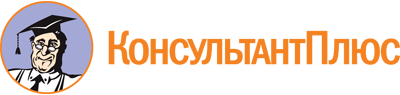 Постановление Правительства РФ от 03.03.2010 N 118
(ред. от 27.12.2019)
"Об утверждении Положения о подготовке, согласовании и утверждении технических проектов разработки месторождений полезных ископаемых и иной проектной документации на выполнение работ, связанных с пользованием участками недр, по видам полезных ископаемых и видам пользования недрами"Документ предоставлен КонсультантПлюс

www.consultant.ru

Дата сохранения: 15.09.2020
 Список изменяющих документов(в ред. Постановлений Правительства РФ от 03.08.2011 N 651,от 02.04.2014 N 259, от 26.12.2014 N 1555, от 23.10.2015 N 1133,от 19.12.2015 N 1395, от 18.02.2016 N 117, от 25.05.2016 N 459,от 10.12.2016 N 1336, от 04.08.2018 N 913, от 26.04.2019 N 522,от 27.12.2019 N 1884)Список изменяющих документов(в ред. Постановлений Правительства РФ от 03.08.2011 N 651,от 02.04.2014 N 259, от 26.12.2014 N 1555, от 23.10.2015 N 1133,от 19.12.2015 N 1395, от 18.02.2016 N 117, от 25.05.2016 N 459,от 10.12.2016 N 1336, от 04.08.2018 N 913, от 26.04.2019 N 522,от 27.12.2019 N 1884)